All About Me – Summer Project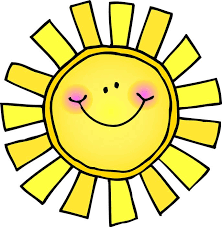 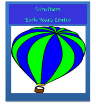 We would like you to have fun creating an ‘All About Me’ book with your child to bring along to their first week at our Early Years Centre. We will spend the first few weeks getting to know each other and learning the EYC rules and routines. These books provide a good opportunity for children to share some of their favourite things and engage with staff, as well as their peers. They will have time in their groups to explore these with each other, and then the books will remain in the book area for children to explore further in their own time. The book could contain drawings or photographs and an explanation of what is pictured. You may wish to base this on the information in the ‘All About Me’ sheet we have included which is used to inform key workers.We look forward to getting to know all of you. Team Struthers 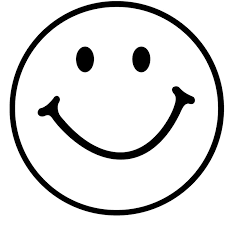 